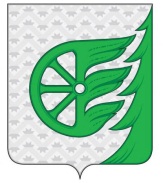 СОВЕТ ДЕПУТАТОВ ГОРОДСКОГО ОКРУГА ГОРОД ШАХУНЬЯНИЖЕГОРОДСКОЙ ОБЛАСТИРЕШЕНИЕОт «27» мая 2022 года                                                                                                         № 78-7О делегировании представителей Совета депутатов городского округа город Шахунья Нижегородской области для включения в состав конкурсной комиссии по отбору управляющей организации для управления многоквартирным домом.В целях реализации пункта 22 постановления Правительства Российской Федерации от 06.02.2006 № 75 «О порядке проведения органом местного самоуправления открытого конкурса по отбору управляющей организации для управления многоквартирным домом», для включения в состав конкурсной комиссии по отбору управляющей организации для управления многоквартирным домом,Совет депутатов решил:Делегировать депутатов Совета депутатов городского округа город Шахунья Нижегородской области:● Варакина Павла Сергеевича;● Лебедева Николая Павловича.Разместить настоящее решение на официальном сайте администрации городского округа город Шахунья Нижегородской области.Настоящее решение вступает в силу со дня его официального опубликования посредством размещения на официальном сайте администрации городского округа город Шахунья Нижегородской области.Председатель Совета депутатовгородского округа город ШахуньяНижегородской области                                                                                             О.А. Дахно